Занятие с элементами тренинга для педагогов «В Новый год – новый педагог»Цель: профилактика эмоционального выгорания, снятие психоэмоционального напряженияНовый год — это не просто время чудес, это уникальный период, который случается раз в году, когда мы все становимся волшебниками. Перед Новым годом каждый из нас пребывает в состоянии готовности к чуду и волшебству, что легко может запустить реализацию всех своих желаний на целый год. Перед началом тренинга мы провели разминку, описали своё настроение парой фраз /словом/ жестом. Это нам помогло понять, в каком мы сейчас состоянии и проработать его.Например, меня зовут Лена, я себя чувствую чуть волнительно.Упражнение «А под ёлочкой найду…»- Я думаю, что получать подарки – это чуть ли не самое приятное в этом празднике! И я для вас тоже приготовила «подарки». В этом мешке каждый из вас вытащит по одному предмету. Ваша задача описать, как вам пригодится этот подарок и как он может вас осчастливить как минимум 3-мя способами. - Оказывается, что от любого подарка можно получить  удовольствие. Даже от самого маленького и простого. Главное, вложить в него своё внимание и радость от полученного.Упражнение «Я учусь у тебя»Педагоги по кругу говорят друг другу: «Я учусь у тебя …». Участники называют профессиональное или личностное качество человека, которое действительно обладает ценностью, привлекательностью для говорящего. Задача человека, принявшего комплимент, подтвердить высказанную мысль: «Да, у меня можно научиться …» или «Да, я могу научить …».        Молодцы!Ну, вот и пришло время начать работать с запуском наших желаний, но прежде хотелось бы вам напомнить о том, что желания, как и мысли, материальны и Вселенная их слышит так, как мы их озвучиваем. Поэтому к этому процессу нужно подойти очень ответственно. Притча, которую сейчас озвучим – прямое подтверждение тому.Притча «Исполнение желаний»- Алло, здравствуйте! Могу я поговорить с Богом?- Здравствуйте! Соединяю!- Здравствуй, Душа моя! Я внимательно слушаю тебя!- Господи, прошу Тебя, исполни мои желания!- Конечно, дорогая, все, что угодно! Но сначала, я тебя соединю с отделом исполненных желаний: постарайся понять, какие ошибки ты допускала в прошлом!…Металлический голос в трубке: “Подождите, пожалуйста, Вас соединяют соператором отдела исполненных желаний” … Жду…- Приветствую Вас! Что бы Вы хотели узнать?- Здравствуйте! Меня к вам перенаправил Господь и сказал, что прежде чемзагадывать новые желания, хорошо бы прослушать прежние.- Понятно, минуточку… А, вот! Все желания души. Вы слушаете?- Да, внимательно.- Начинаем с последнего года:1) Надоела эта работа! (исполнено: “работа надоела!”)2) Муж не обращает внимания! (исполнено: “не обращает!”)3) Ой, мне бы немного денег! (исполнено: денег – немного)4) Подруги – дуры! (исполнено: они – дуры)5) Мне бы хоть какую-нибудь квартирку! (исполнено: на 10 этаже под самой крышей, крыша течет. Просила ведь "какую-нибудь”)6) Мне бы хоть какую-нибудь маленькую машинку! (исполнено: получи “Запорожец” лохматого года)7) Ой, ну хоть бы в отпуск, хоть куда-нибудь! (исполнено: к свекрови на дачу, ей как раз рабочая сила нужна)8) Ну что такое, никто цветов не подарит! (исполнено: не подарит)Продолжать? Здесь примерно на год чтения!- Нет, нет, все поняла! Перенесите мой звонок на Творца!- Господи, я все поняла! А сейчас я хочу как следует подумать. Можно мне перезвонить попозже?Смешок в трубке…- Конечно, душа моя! …Когда угодно!Релаксирующее упражнение «Моё заветное желание»Включается расслабляющая новогодняя музыка, участникам выдают маленькие бумажки и ручки, желательно приглушить свет, включить огонёчки- А сейчас я предлагаю вам расслабиться, и погрузится в себя. Сядьте поудобнее, закройте глаза. Вслушайтесь в музыку. Она навевает приближение Нового Года, новых перемен, сбывание мечт. Представьте себя дома, где тепло и уютно, около большой, красивой новогодней ёлки. От нее вкусно пахнет хвоей и свежестью. Елка переливается огоньками, красивыми игрушками, возможно, эти игрушки из вашего детства. А под елкой вас ждёт именно ВАШ подарок. Это красивая коробка, с большим бантом. Там лежит именно то, что вы так хотите. Вы присаживаетесь, берете в руки эту коробку, не спеша, открываете и видите своё самое желанное. Проживите этот момент. Как вы себя чувствуете? Что хотите с этим подарком сделать? Нравится он вам?Я вам дам 2 минуты, чтобы вы прочувствовали это всё в полной мере.Спустя 2 минуты:- А теперь предлагаю вам открыть глаза и на ваших листиках запишите своё желание, которое вы только что получили. И я вас уверяю, оно сбудется самым наилучшим образом и в самое короткое время.Ведь Новый год – период чудес. И иногда даже мы – взрослые хотим верить в чудо.ЗавершениеПоблагодарила всех педагогов за участие. Встреча была невероятно ресурсной и рефлексивной. И в завершении я попросила всех высказаться, как вы себя чувствуете? Что взяли от нашего занятия?Благодарю за внимание!Педагог-психолог: Леонтьева Е.Ю.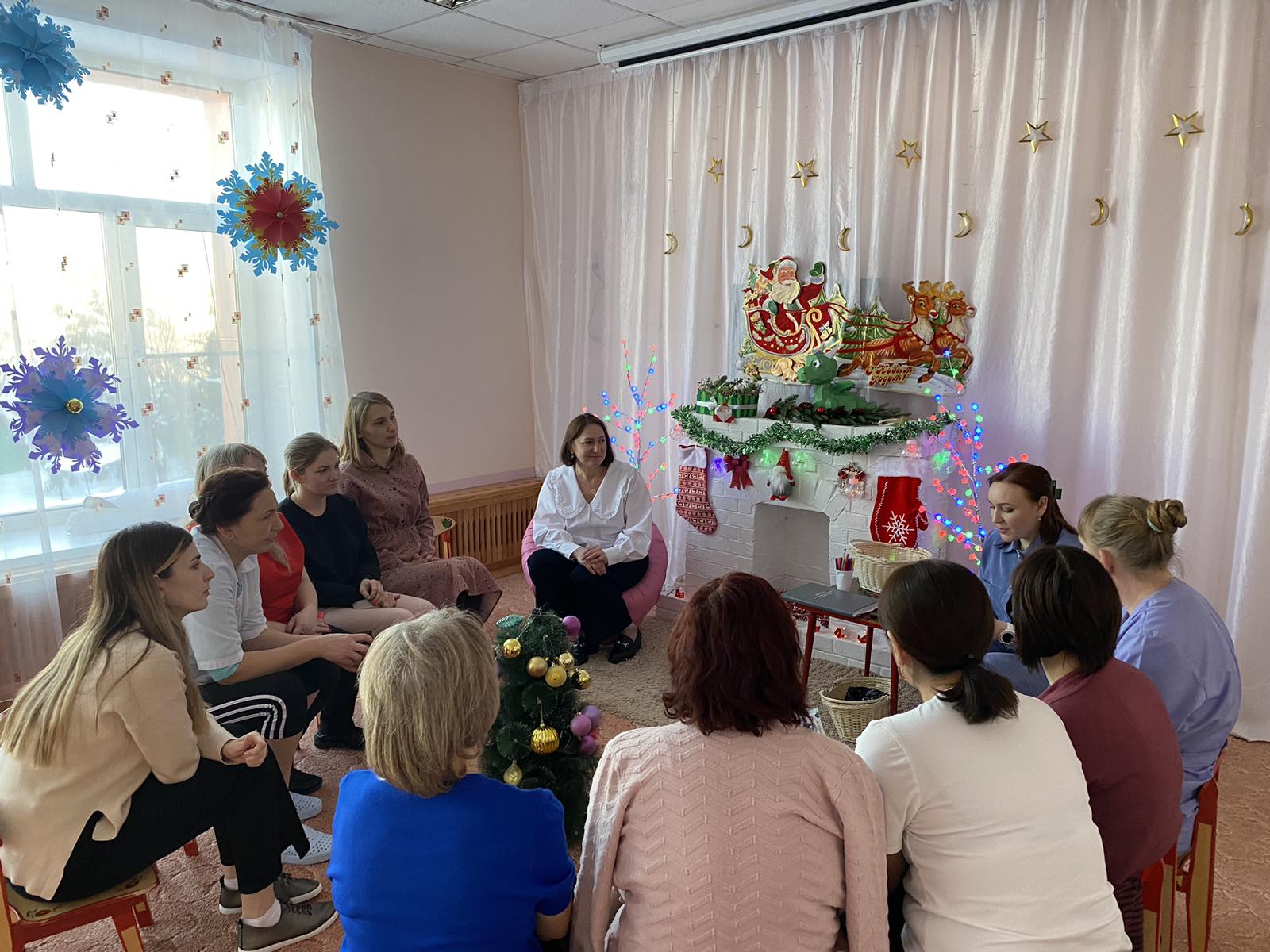 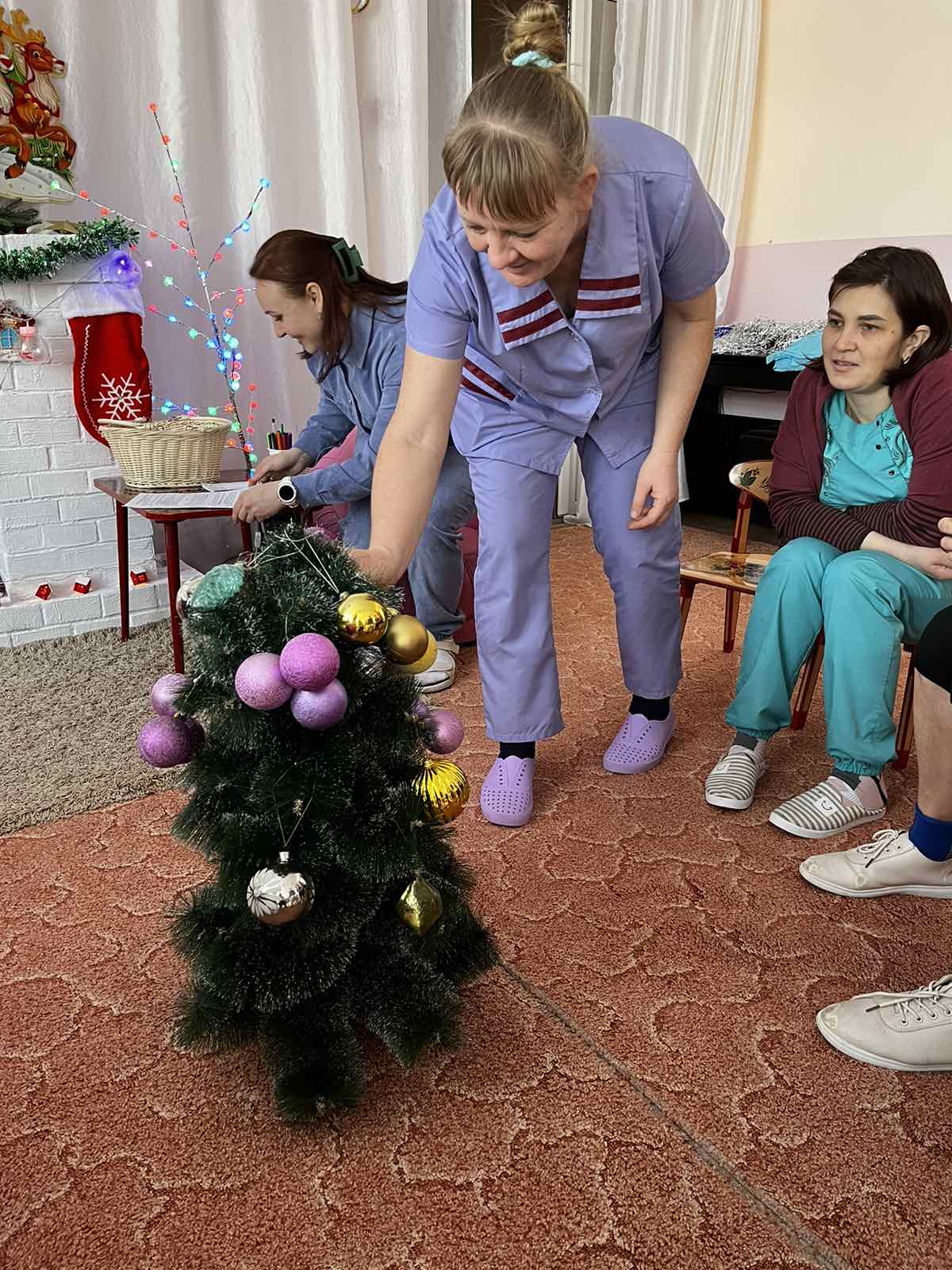 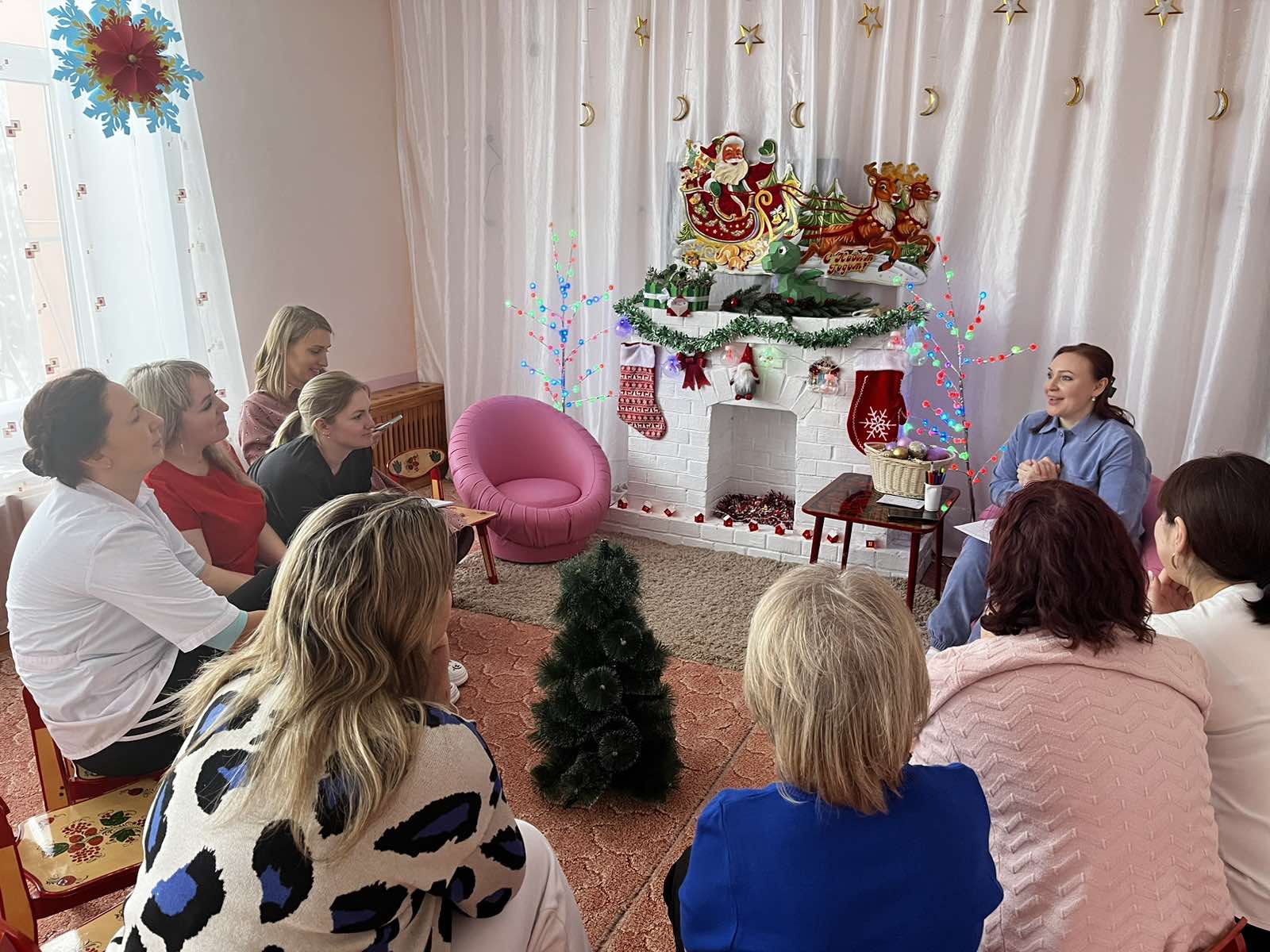 